МКОУ «Акушинская СОШ №3»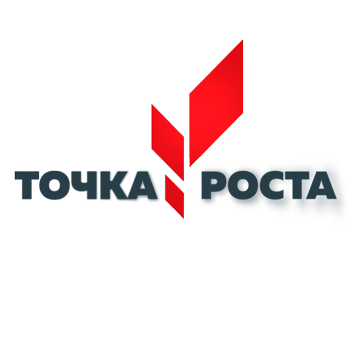 Информация об участие наУроке цифры по теме «Безопасность будущего»ФОТООТЧЕТ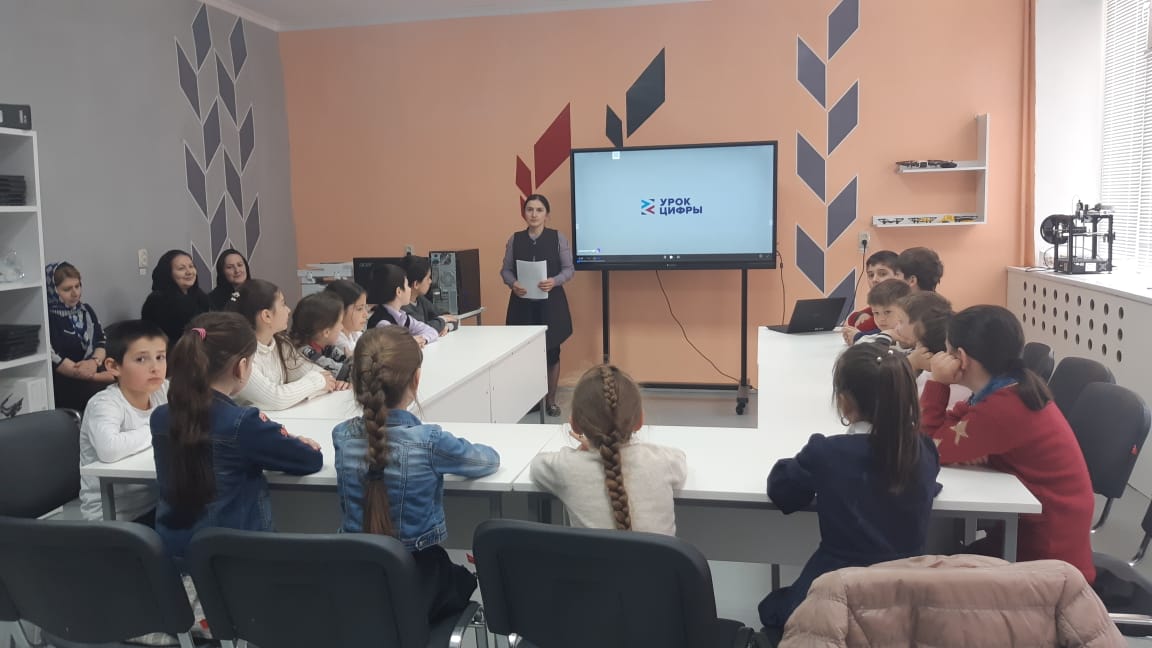 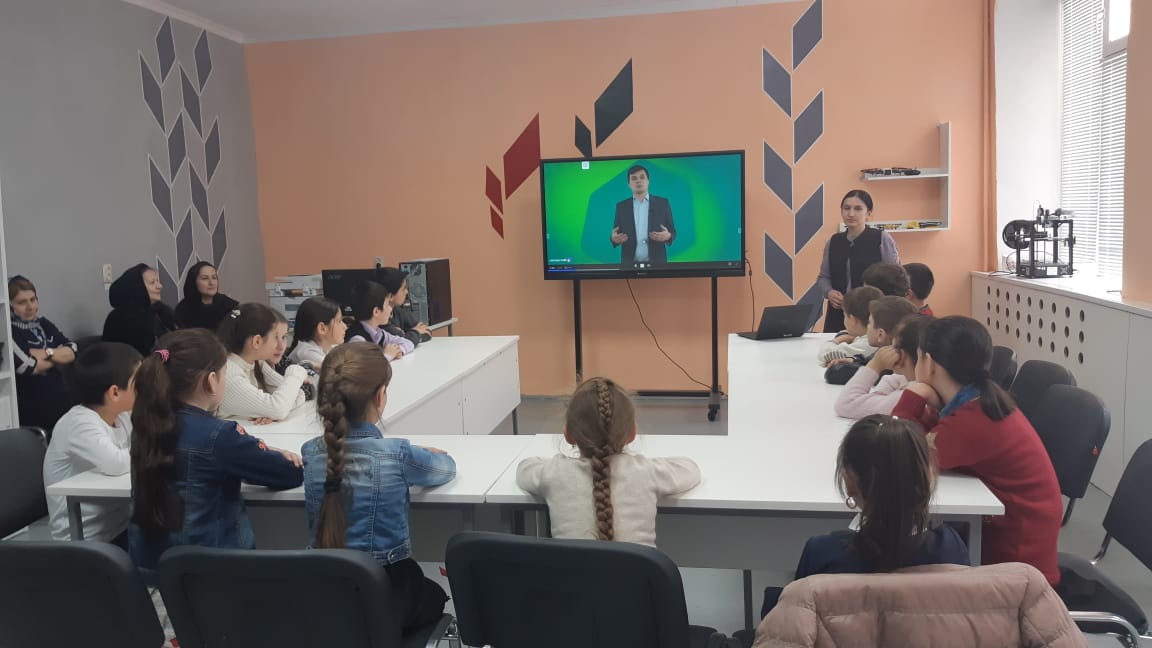 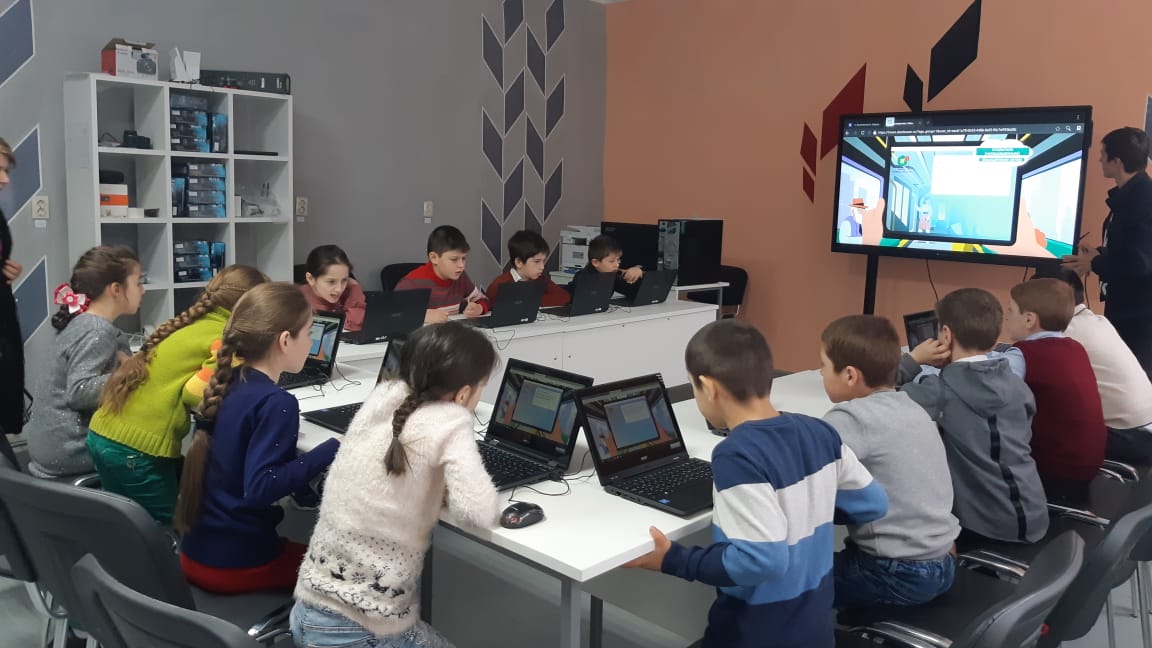 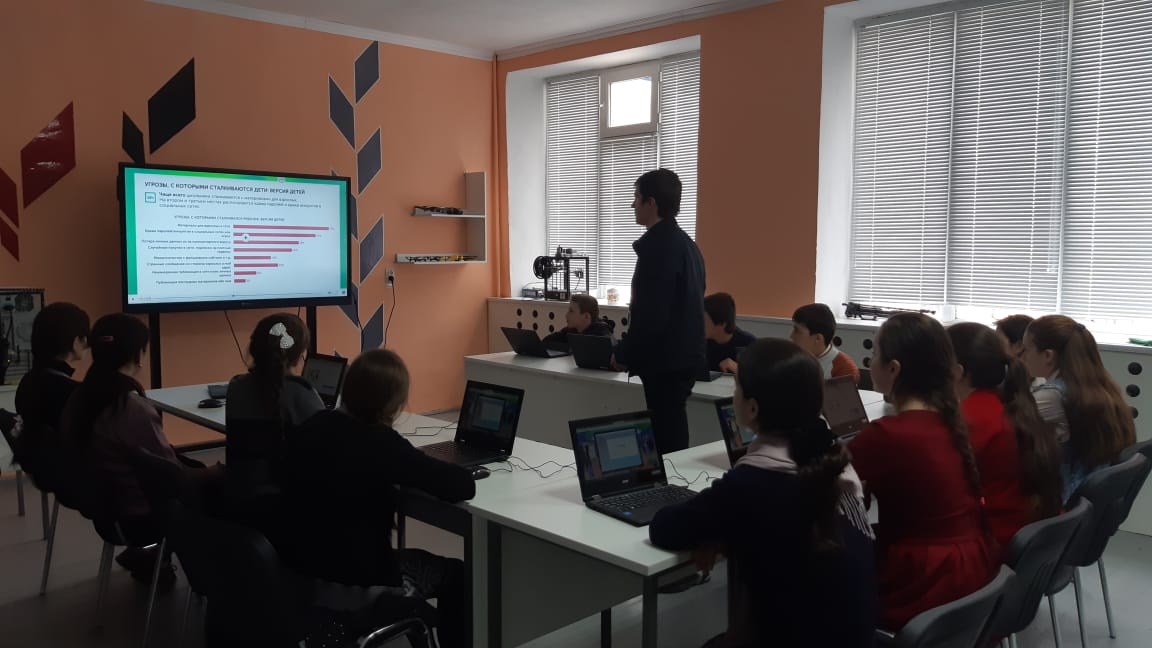 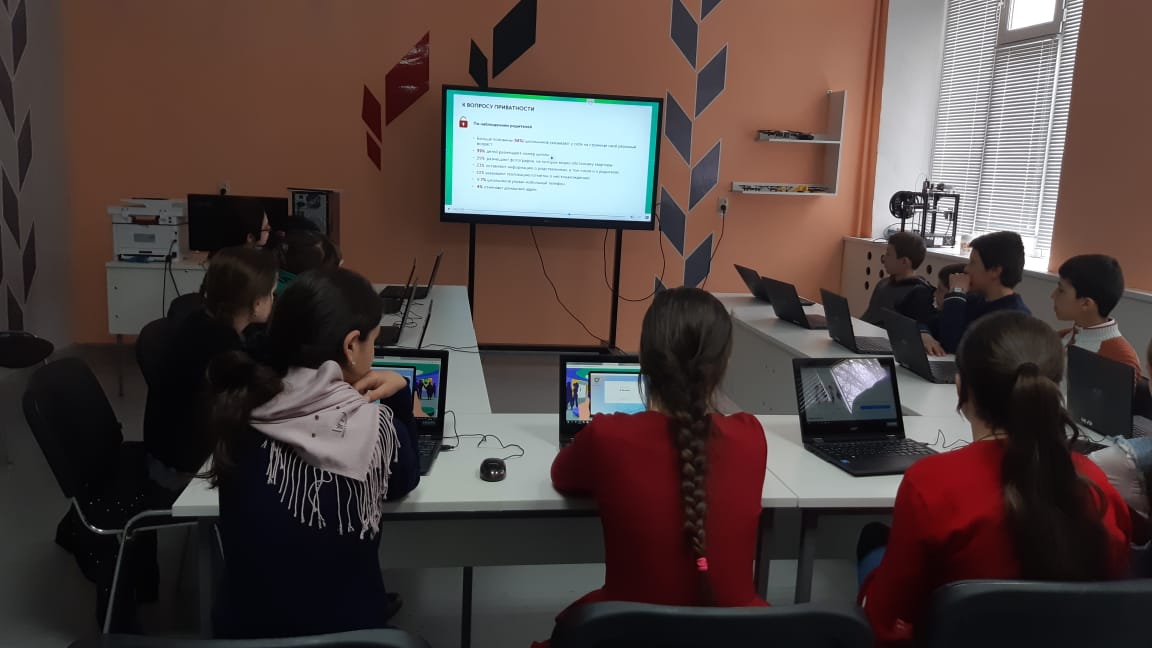 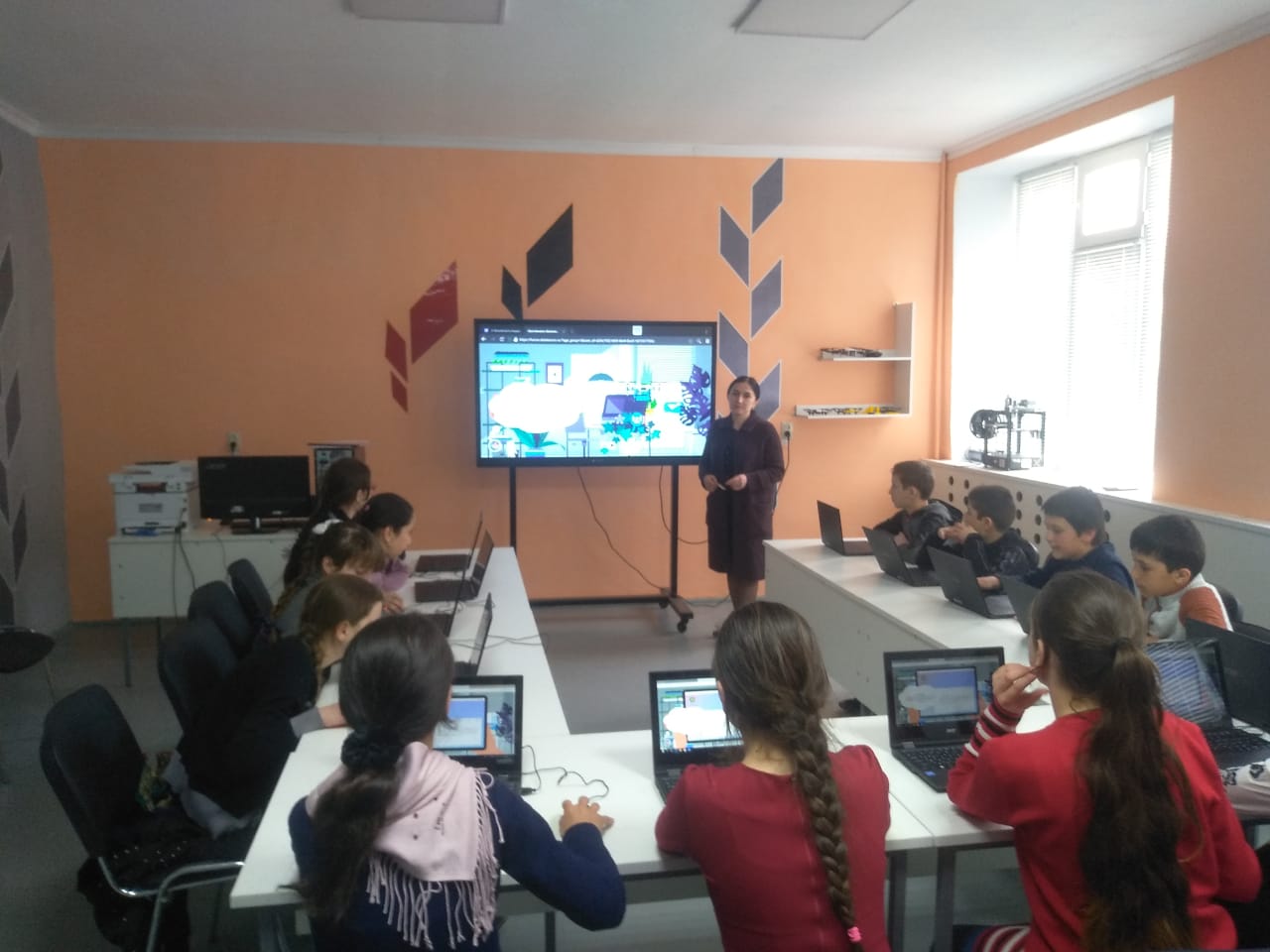 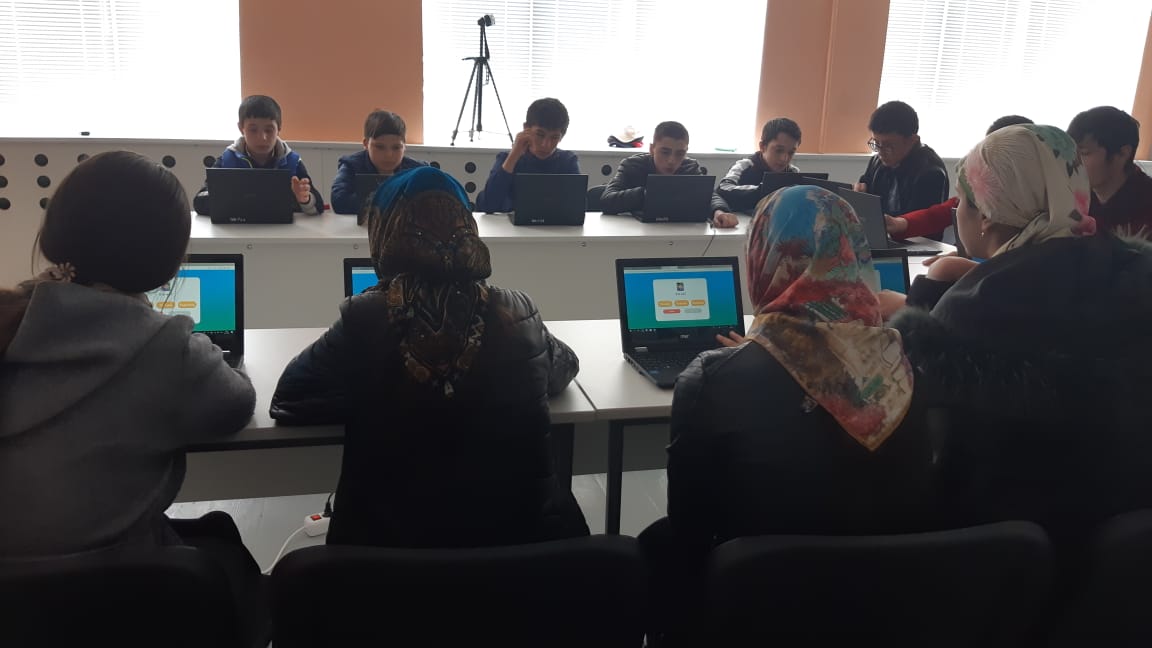 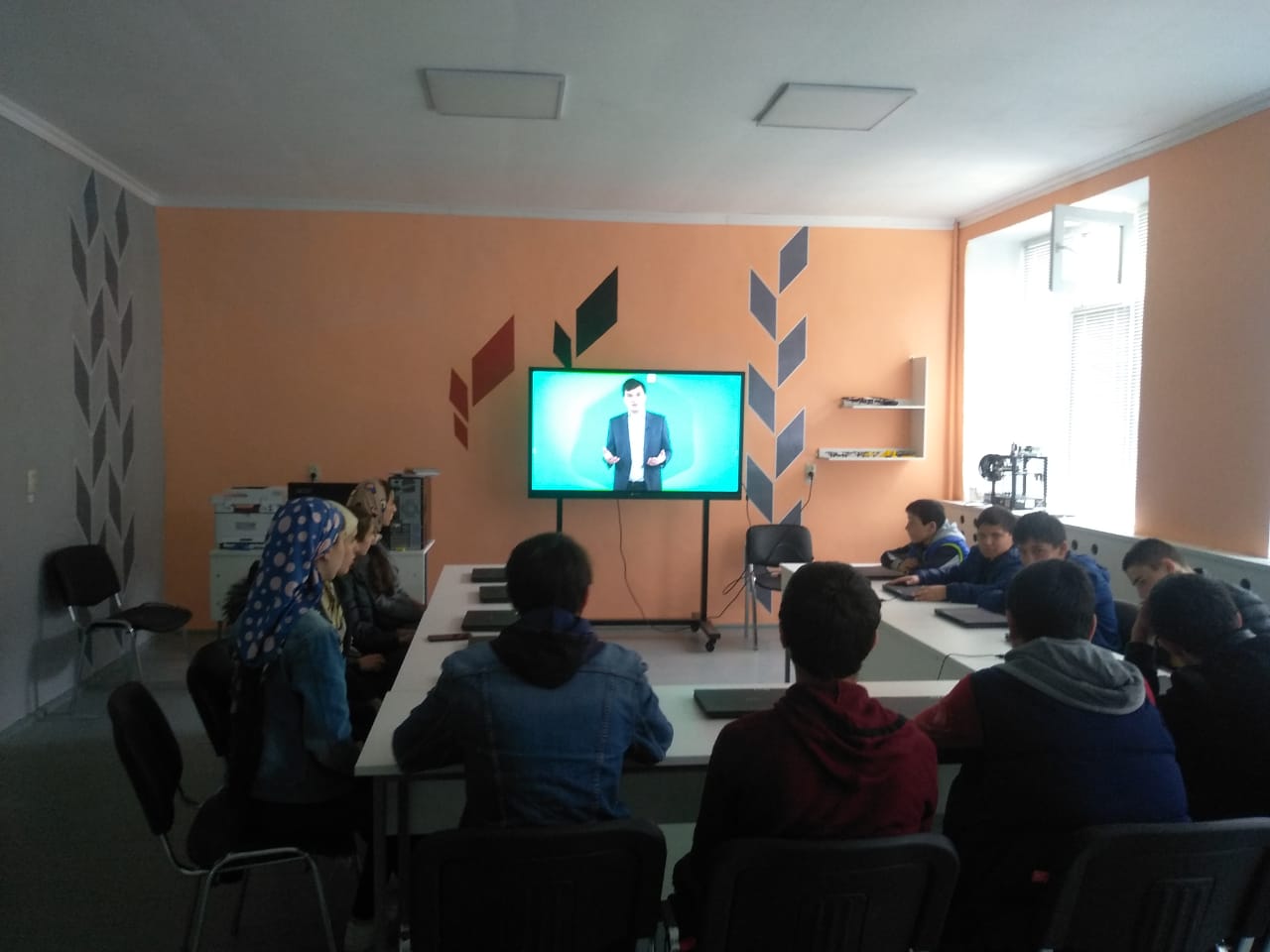 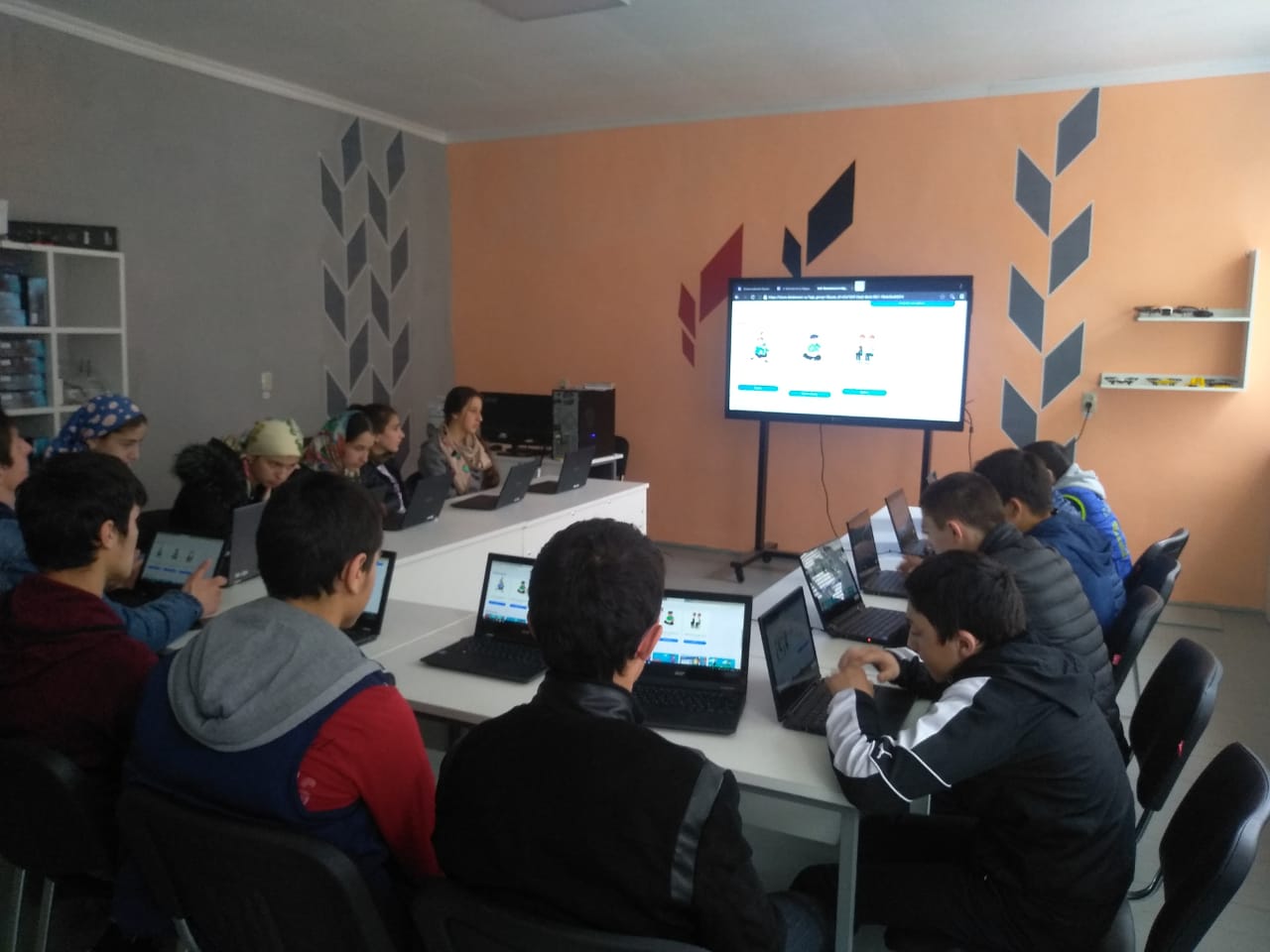 Директор школы:                                     Иманалиева М.М.     школаУчастие в уроке главы района/города и другие приглашенные (формат встречи указать)Контакты ответственного лицаОбщее количество учащихся в школах, которые принимают участие в акции МКОУ «Акушинская СОШ №3»Иманалиева Марина Магомедовнадиректор Мусаева Патимат Магомедсаидовназам директора по УВРИсрапова Калимат МагомедовнапрофкомАбдуллабекова Шахризат Абдуллагаджиевна89285336322Иманалиев Нури Магомедович89679406734 78